
La Formation syndicale CGT
Espace Vie syndicale
263 rue de Paris – Case 4-3 / 934516 Montreuil Cedex / Tél : 01 55 82 82 05 
Courriel : pole.formation@cgt.fr / Site internet : http://www.formationsyndicale.cgt.fr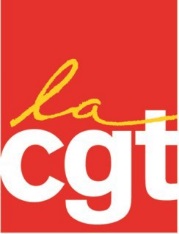 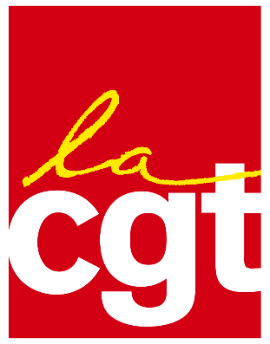 
▪   Fiche descriptive de la formation :
    Premiers, premières dirigeant.e.s     Animée par : Nathalie BAZIRE, Secrétaire générale de l’UD de la Manche ;
                                       Éric VALADE, Secrétaire du Comité régional Nouvelle Aquitaine.Objectif du stage :
  	▪ Aider à l’exercice de la responsabilité de premier, première dirigeant.e tant pour 
               un.e secrétaire général.e  d’une organisation du CCN que pour un.e membre de la 
                 Commission Exécutive Confédérale.
          ▪ Il s’agit à la fois d’un stage de formation permettant l’acquisition de connaissances, 
                 et  d’un stage de co-élaboration.